										Volvo Car Switzerland AG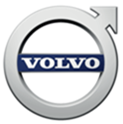 										Postfach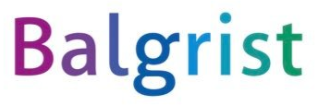 8050 Zürichifleet@volvocars.comwww.volvocars.ch		Anhang F5Mitglieder BestätigungKäufer/-inName, Vorname:*		          						Strasse, Nummer:*		          PLZ, Wohnort:*			     Neues Fahrzeug, Modell:*		     FIN-Nummer:			1'259'231 (Von der Volvo Vertretung auszufüllen)Kontrollschild: 			     Der/die Käufer/in wurde darauf hingewiesen, dass der angebotene Rabatt auf Anforderung des Vertreters zurückbezahlt werden muss, wenn die Mindesthaltedauer von sechs Monaten und/oder 6'000 km nach Zulassung nicht eingehalten oder das Fahrzeug während dieser Zeitspanne auf einen anderen Halter zugelassen wurde. (Ausnahmen: Diebstahl oder Totalschaden)________________________________________	_______________________________________Ort, Datum						Unterschrift Käufer/-inFirma / Behörde									Name:*				Balgrist Alumni						Strasse, Nummer:*		Forchstrasse 340PLZ, Wohnort:*			CH-8008 ZürichTelefon:*			     Sachverhalt MitgliedDie Unterzeichner/-innen bestätigen, dass die gemachten Angaben und der obenerwähnte Sachverhalt zutreffen: *(Bitte in Blockschrift)				                           **(2. Person wird nur bei Kollektivunterschriften benötigt)Nur das vollständig ausgefüllte Originalformular der Volvo Car Switzerland AG ist anwendbar und gültig1. Person2. Person**Name / Vorname*Funktion / Stellung*UnterschriftOrt / Datum*